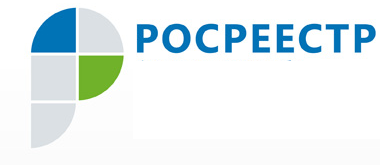 Пресс-релиз12.08.2019 – Важная информация для жителей Югры! До 22 сентября 2019 года собственники могут ознакомиться с предварительной   кадастровой стоимостью объектов недвижимости  Росреестр опубликовал промежуточные результаты проведения государственной кадастровой оценки объектов капитального строительства, расположенных на территории Ханты-Мансийского автономного округа.   По словам руководителя Управления Владимира Хапаева,  на сайте Росреестра опубликованы промежуточные отчетные материалы, содержащие результаты проведения государственной кадастровой оценки объектов капитального строительства, расположенных на территории Ханты-Мансийского автономного округа – Югры: «Все жители Югры могут ознакомиться с информацией о том, какая кадастровая стоимость будет внесена в Единый государственный реестр недвижимости в отношении интересующих их объектов капитального строительства после утверждения результатов государственной оценки. До 22 сентября 2019 года включительно к промежуточным отчетным документам любыми заинтересованными лицами могут быть представлены замечания. Как пояснил руководитель,   к объектам  капитального строительства (ОКС) относятся здания, сооружения, строения, а также объекты незавершённого строительства, при этом из их числа исключаются некапитальные постройки, а также все улучшения, которые нельзя отделить от земельных участков (мощение, настилы, покрытия и т. д.).Ознакомиться с материалами, а также   порядком и способами направления замечаний можно на сайте Росреестра www.rosreestr.ru  в разделе «Электронные услуги и сервисы» → «Получение сведений из фонда  данных государственной кадастровой оценки.Пресс-служба Управления Росреестра по ХМАО – Югре   